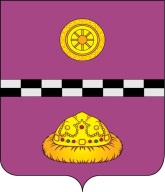 ПОСТАНОВЛЕНИЕО создании нештатных аварийно -                                                                              спасательных формирований и нештатных                                                                    формирований по обеспечению выполнения                                                                   мероприятий по гражданской оборонена территории                                                      муниципального района «Княжпогостский» Руководствуясь Федеральными законами от 12.02.1998 г. № 28-ФЗ «О гражданской обороне», от 21.12.1994 г. № 68-ФЗ «О защите населения и территорий от чрезвычайных ситуаций природного и техногенного характера», от 28.08.1995 г. № 151-ФЗ «Об аварийно-спасательных службах и статусе спасателей», приказами МЧС России от 23.12.2005 г. № 999 «Об утверждении Порядка создания нештатных аварийно-спасательных формирований», от 18.12.2014 г. № 701 «Об утверждении типового порядка создания нештатных формирований по обеспечению выполнения мероприятий по гражданской обороне»,ПОСТАНОВЛЯЮ:1. Утвердить порядок создания нештатных аварийно-спасательных формирований и нештатных формирований по обеспечению выполнения мероприятий по гражданской обороне на территории муниципального района «Княжпогостский» согласно приложению к настоящему постановлению.2. Рекомендовать руководителям учреждений, предприятий и организаций, которые соответствуют требованиям федерального законодательства по созданию нештатных аварийно-спасательных формирований (далее - НАСФ) и нештатных формирований по обеспечению выполнения мероприятий по гражданской обороне (далее - НФГО):2.1. Создать НАСФ, НФГО.2.2. Укомплектовать НАСФ, НФГО личным составом, оборудованием, снаряжением, инструментами и материалами, обеспечить их готовность к выполнению задач по предназначению.2.3. Организовать подготовку и обучение личного состава НАСФ, НФГО в соответствии с постановлениями Правительства Российской Федерации от 02.11.2000 г. № 841 «Об утверждении Положения об организации обучения населения в области гражданской обороны» и от 04.09.2003 г. № 547 «О подготовке населения в области защиты от чрезвычайных ситуаций природного и техногенного характера».3. Отделу по делам ГО и ЧС администрации МО МР «Княжпогостский» (Дмитрогло В.Ю.) организовать учет создаваемых на территории муниципального района «Княжпогостский» НАСФ и НФГО, планирование и их применение в составе группировки сил гражданской обороны на территории муниципального района «Княжпогостский».4. Рекомендовать руководителям учреждений, предприятий и организаций, которые не соответствуют требованиям федерального законодательства по созданию НАСФ и НФГО, создать нештатные формирования (далее - НФ) в целях защиты работников, учреждений, предприятий, организаций от чрезвычайных ситуаций и обеспечения выполнения мероприятий по гражданской обороне.5. Контроль за исполнением данного постановления оставляю за собой. 6. Настоящее постановление вступает в силу со дня его официального опубликования.Исполняющий обязанности                                                                                                главы МР «Княжпогостский» -                                                                                            руководителя администрации 						А.Л.НемчиновПриложение к постановлению                                                                                                                                 от 27.02.2020 г. № 215Порядок создания нештатных аварийно-спасательных формирований и нештатных формирований по обеспечению выполнения мероприятий по гражданской обороне на территории муниципального района «Княжпогостский»I. Общие положения1. Настоящий порядок создания нештатных аварийно-спасательных формирований и нештатных формирований по обеспечению выполнения мероприятий по гражданской обороне (далее - Порядок) определяет основы создания, подготовки, оснащения и применения НАСФ и НФГО на территории муниципального района «Княжпогостский».2. НАСФ создаются организациями, эксплуатирующими опасные производственные объекты I и II классов опасности, особо радиационно опасные и ядерно - опасные производства и объекты, гидротехнические сооружения чрезвычайно высокой опасности и гидротехнические сооружения высокой опасности, а также организациями, эксплуатирующими опасные производственные объекты III класса опасности, отнесенные в установленном порядке к категориям по гражданской обороне.3. НФГО создаются организациями, отнесенными в установленном порядке к категориям по гражданской обороне.4. Правовые основы создания и деятельности НАСФ и НФГО составляют Федеральные законы от 12.02.1998 г. № 28-ФЗ «О гражданской обороне», от 21.12.1994 г. № 68-ФЗ «О защите населения и территорий от чрезвычайных ситуаций природного и техногенного характера», от 22.08.1995 г. № 151-ФЗ «Об аварийно-спасательных службах и статусе спасателей», приказы МЧС России от 23.12.2005 г. № 999 «Об утверждении Порядка создания нештатных аварийно-спасательных формирований», от 18.12.2014 г. № 701 «Об утверждении типового порядка создания нештатных формирований по обеспечению выполнения мероприятий по гражданской обороне».5. Администрация МО МР«Княжпогостский» в пределах своих полномочий создает и поддерживает в состоянии готовности силы и средства гражданской обороны, необходимые для:- проведения аварийно-спасательных и других неотложных работ в случае возникновения опасностей для населения при ведении военных действий или вследствие этих действий, а также при возникновении чрезвычайных ситуациях природного и техногенного характера;- обеспечения мероприятий по гражданской обороне на территории муниципального района «Княжпогостский».В группировку сил и средств гражданской обороны муниципального района «Княжпогостский»входят НАСФ и НФГО, создаваемые организациями, предприятиями и учреждениями, осуществляющие деятельность на территории МО МР«Княжпогостский».Состав группировки сил гражданской обороны муниципального района «Княжпогостский»определяется на основании расчета объема и характера, выполняемых в соответствии с планом гражданской обороны и защиты населения МО МР«Княжпогостский» задач.6. Организации, создающие НАСФ и НФГО:- разрабатывают планы приведения в готовность НАСФ и НФГО, которые подлежат согласованию с отделом по делам ГО и ЧС администрации МО МР«Княжпогостский» в установленном порядке;- разрабатывают штаты и табели оснащения НАСФ и НФГО специальной техникой и имуществом;- укомплектовывают НАСФ и НФГО личным составом, оснащают их специальной техникой и имуществом;- осуществляют подготовку и руководство деятельностью НАСФ и НФГО;- ведут учет созданных НАСФ и НФГО.7. Финансирование мероприятий по созданию, подготовке, оснащению и применению НАСФ, НФГО, нештатных формирований осуществляется за счет финансовых средств организаций.8. Функции общего руководства по организации создания, планированию применения НАСФ и НФГО, а также ведению реестра организаций, создающих НАСФ и НФГО на территории МО МР«Княжпогостский», возлагаются на отдел по делам ГО и ЧС администрации МО МР«Княжпогостский».II. Создание нештатных аварийно-спасательных формирований1. НАСФ создаются с учетом Примерного перечня создаваемых нештатных аварийно-спасательных формирований, утвержденного приказом МЧС России от 23.12.2005 г. № 999 «Об утверждении Порядка создания нештатных аварийно-спасательных формирований».НАСФ представляют собой самостоятельные структуры, созданные организациями на нештатной основе из числа своих работников, оснащенные специальными техникой, оборудованием, снаряжением, инструментами и материалами, подготовленные для проведения аварийно-спасательных и других неотложных работ в очагах поражения и зонах чрезвычайных ситуаций.2. Основными задачами НАСФ являются:- проведение аварийно-спасательных работ и первоочередное жизнеобеспечение населения, пострадавшего при ведении военных действий или вследствие этих действий;- участие в ликвидации чрезвычайных ситуаций природного и техногенного характера, а также в борьбе с пожарами;- обнаружение и обозначение районов, подвергшихся радиоактивному, химическому, биологическому (бактериологическому) и иному заражению (загрязнению);- санитарная обработка населения, специальная обработка техники, зданий и обеззараживание территорий;- участие в восстановлении функционирования объектов жизнеобеспечения населения;- обеспечение мероприятий гражданской обороны по вопросам восстановления и поддержания порядка, связи и оповещения, защиты животных и растений, медицинского, автотранспортного обеспечения.3. НАСФ привлекаются для ликвидации чрезвычайных ситуаций в соответствии с установленным порядком действий при возникновении и развитии чрезвычайных ситуаций, а также для решения задач в области гражданской обороны в соответствии с планом гражданской обороны и защиты населения МО МР«Княжпогостский».4. При создании НАСФ учитываются наличие и возможности штатных аварийно-спасательных формирований и аварийно-спасательных служб.5. НАСФ подразделяются:- по подчиненности: территориальные формирования и формирования организаций;- по численности: отряды, команды, группы, звенья, посты.Количество и перечень создаваемых НАСФ определяется исходя из прогнозируемых объемов проведения аварийно-спасательных и других неотложных работ при возникновении чрезвычайных ситуаций и их возможностей по проведению указанных работ.Для НАСФ сроки приведения в готовность не должны превышать: в мирное время - 6 часов, военное время - 3 часа.6. Личный состав НАСФ комплектуется за счет работников организаций. Военнообязанные, имеющие мобилизационные предписания, могут включаться в формирования на период до их призыва (мобилизации).Зачисление граждан в состав формирований производится приказом руководителя организации.Основной состав руководителей и специалистов НАСФ, предназначенных для непосредственного выполнения аварийно-спасательных работ, в первую очередь комплектуется аттестованными спасателями, а также квалифицированными специалистами существующих аварийно-восстановительных, ремонтно-восстановительных, медицинских и других подразделений.7. Обеспечение формирований специальными техникой, оборудованием, снаряжением, инструментами и материалами осуществляется за счет техники и имущества, имеющихся в организациях.8. Накопление, хранение и использование материально-технических, продовольственных, медицинских и иных средств, предназначенных для оснащения формирований, осуществляется с учетом методических рекомендаций МЧС России по созданию, подготовке, оснащению и применению НАСФ, а также приказа МЧС России от 23.12.2005 г. № 999 «Об утверждении Порядка создания нештатных аварийно-спасательных формирований».9. Подготовка нештатных аварийно-спасательных формирований включает:- обучение по программам подготовки спасателей в образовательных организациях, образовательных подразделениях аварийно-спасательных служб, аварийно-спасательных формирований или организаций, имеющих соответствующие лицензии на право ведения образовательной деятельности по программам подготовки к ведению аварийно-спасательных работ в соответствии с Положением о проведении аттестации аварийно-спасательных служб, аварийно-спасательных формирований, спасателей и граждан, приобретающих статус спасателей, утвержденным постановлением Правительства Российской Федерации от 22.12.2011 г. № 1091 «О некоторых вопросах аттестации аварийно-спасательных служб, аварийно-спасательных формирований, спасателей и граждан, приобретающих статус спасателя»;- обучение руководителей НАСФ в Учебном Центре ГКУ РК "УППС и ГЗ";- обучение личного состава в организации в соответствии с примерной программой обучения личного состава НАСФ, рекомендуемой МЧС России;- участие формирований в учениях и тренировках по гражданской обороне и защите от чрезвычайных ситуаций, а также практических мероприятиях по ликвидации последствий аварий и катастроф.10. Обучение личного состава НАСФ в организации включает базовую и специальную подготовку. Обучение планируется и проводится по программе подготовки НАСФ в рабочее время. Примерные программы обучения нештатных аварийно-спасательных формирований разрабатываются и утверждаются МЧС России.Темы специальной подготовки отрабатываются с учетом предназначения НАСФ.11. Основным методом проведения занятий является практическая тренировка.Теоретический материал изучается в минимальном объеме, необходимом обучаемым для правильного и четкого выполнения практических приемов и действий. При этом используются современные обучающие программы, видеофильмы, плакаты, другие наглядные пособия.Практические и тактико-специальные занятия организуют и проводят руководители НАСФ, а на учебных местах - командиры структурных подразделений НАСФ. Занятия проводятся в учебных городках, на участках местности или на территории организации.На тактико-специальные занятия НАСФ выводятся в полном составе, с необходимым количеством специальной техники, оборудования, снаряжения, инструментов и материалов.Практические занятия с формированиями разрешается проводить по структурным подразделениям.Занятия по темам специальной подготовки могут проводиться также путем сбора под руководством начальника соответствующей спасательной службы.12. Личный состав НАСФ должен знать:- характерные особенности опасностей, возникающих при ведении военных действий или вследствие этих действий, и способы защиты от них;- особенности чрезвычайных ситуаций природного и техногенного характера;- поражающие свойства отравляющих веществ, аварийно химически опасных веществ, применяемых в организации, порядок и способы защиты при их утечке (выбросе);- предназначение НАСФ и функциональные обязанности;- производственные и технологические особенности организации, характер возможных аварийно-спасательных и других неотложных работ, вытекающих из содержания паспорта безопасности объекта;- порядок оповещения, сбора и приведения НАСФ в готовность;- место сбора НАСФ, пути и порядок выдвижения к месту возможного проведения аварийно-спасательных работ;- назначение, технические данные, порядок применения и возможности техники, механизмов и приборов, а также средств защиты, состоящих на оснащении НАСФ;- порядок проведения санитарной обработки населения, специальной обработки техники, зданий и обеззараживания территорий.13. Личный состав НАСФ должен уметь:- выполнять функциональные обязанности при проведении аварийно-спасательных работ;- поддерживать в исправном состоянии и грамотно применять специальные технику, оборудование, снаряжение, инструменты и материалы;- оказывать первую помощь раненым и пораженным, а также эвакуировать их в безопасные места;- работать на штатных средствах связи;- проводить санитарную обработку населения, специальную обработку техники, зданий и обеззараживание территорий;- незамедлительно реагировать на возникновение аварийной ситуации на потенциально опасном объекте, принимать меры по ее локализации и ликвидации;- выполнять другие аварийно-спасательные работы, обусловленные спецификой конкретной организации.Особое внимание при обучении обращается на безопасную эксплуатацию и обслуживание гидравлического и электрифицированного аварийно-спасательного инструмента, электроустановок, компрессоров, работу в средствах защиты органов дыхания и кожи, а также при применении других технологий и специального снаряжения (альпинистского, водолазного).III. Создание нештатных формирований по обеспечению выполнения мероприятий гражданской обороны1. НФГО на территории муниципального района«Княжпогостский»создаются организациями, отнесенными к категориям по гражданской обороне, в целях участия в обеспечении выполнения мероприятий по гражданской обороне и проведения не связанных с угрозой жизни и здоровью людей неотложных работ при ликвидации чрезвычайных ситуаций.2. Состав, структура и оснащение НФГО на территории муниципального района«Княжпогостский» определяются в соответствии с Типовым порядком создания нештатных формирований по обеспечению выполнения мероприятий по гражданской обороне, утвержденным приказом МЧС России от 18.12.2014 г. № 701.3. Состав, структура и оснащение НФГО организаций, независимо от их организационно-правовой формы и форм собственности и отнесенных в установленном порядке к категориям по гражданской обороне, определяются их руководителями.4. Организации, независимо от их организационно-правовых форм и форм собственности, отнесенные в установленном порядке к категориям по гражданской обороне:- создают и поддерживают в состоянии готовности НФГО;- осуществляют обучение личного состава НФГО;- создают и содержат запасы материально-технических, продовольственных, медицинских и иных средств, для обеспечения НФГО.5. НФГО подразделяются по численности на отряды, команды, группы, звенья, посты, автоколонны, пункты и станции.6. Для НФГО на территории муниципального района«Княжпогостский» сроки приведения в готовность к применению по предназначению не должны превышать: в мирное время - 6 часов, военное время - 3 часа.7. Личный состав НФГО комплектуется организациями, независимо от их организационно-правовых форм и форм собственности, из числа своих работников в целях участия в обеспечении выполнения мероприятий по гражданской обороне и проведения не связанных с угрозой жизни и здоровью людей неотложных работ при ликвидации чрезвычайных ситуаций.8. Накопление, хранение и использование материально-технических, продовольственных, медицинских и иных средств, предназначенных для оснащения НФГО, а также материально-техническое обеспечение мероприятий по созданию, подготовке, оснащению и применению НФГО осуществляется в порядке, установленном Федеральным законом от 12.02.1998 г. № 28-ФЗ «О гражданской обороне», с приказом МЧС России от 23.12.2005 г. № 999 «Об утверждении Порядка создания нештатных аварийно-спасательных формирований».9. Подготовка и обучение личного состава НФГО осуществляется в соответствии с постановлениями Правительства Российской Федерации от 02.11.2000 г. № 841 «Об утверждении Положения об организации обучения населения в области гражданской обороны», от 04.09.2003 г. № 547 «О подготовке населения в области защиты от чрезвычайных ситуаций природного и техногенного характера», нормативными правовыми актами Республики Коми и администрации МО МР«Княжпогостский».IV. Создание нештатных формированийРуководители учреждений, предприятий и организаций (далее - организации), не отнесенных в установленном порядке к категориям по гражданской обороне, а также не эксплуатирующих опасные производственные объекты I и II классов опасности, особо радиационно опасные и ядерно опасные производства и объекты, гидротехнические сооружения чрезвычайно высокой опасности и гидротехнические сооружения высокой опасности, могут самостоятельно определять необходимость создания НФ.НФ создаются для защиты работников, организаций от чрезвычайных ситуаций природного и техногенного характера и для обеспечения выполнения мероприятий по гражданской обороне.В данных целях создаются нештатные формирования: охраны общественного порядка, противопожарные, оповещения и связи, санитарные и другие.Порядок создания, подготовки, оснащения и применения НФ должен быть определен приказом, утверждаемым руководителем организации.Состав, структура и оснащение НФ определяются руководителями организации, исходя из существующих рисков возникновения чрезвычайных ситуаций и объема выполняемых мероприятий гражданской обороны.Порядок оповещения и сбора, штатная численность, укомплектованность табельным имуществом, задачи НФ могут определяться в Планах гражданской обороны, планах действий по предупреждению и ликвидации чрезвычайных ситуаций природного и техногенного характера (инструкциях по действиям персонала при угрозе или возникновении чрезвычайных ситуаций природного и техногенного характера), в порядках подготовки к ведению и ведения гражданской обороны или в планах приведения в готовность НФ.Объем и программа подготовки личного состава нештатных формирований определяются руководителем организации самостоятельно исходя из предназначения созданных формирований.от 27 февраля 2020 г.                    № 215